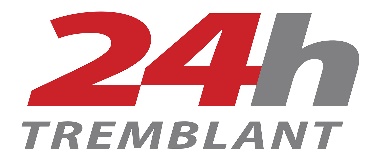 COMMUNIQUÉ DE PRESSEPour diffusion immédiateLe 24h Tremblant remet 2 276 000 $ à ses fondations bénéficiaires!Mont-Tremblant, le 6 mai 2021 - Le succès exceptionnel du 24h Tremblant, qui s’est déroulé à distance en décembre dernier et a fait rayonner la grande cause des enfants au-delà du Québec, permet à l’organisation de remettre l’impressionnante somme de 2 276 000 $ à ses fondations bénéficiaires.À la suite de la tenue de l’événement et du résultat inespéré de l’édition 2020, dans les conditions de crise sanitaire, la Fondation 24h est immensément fière de remettre un premier versement des profits de la récente édition ainsi que les montants provisionnés en 2019 afin de faire face à la pandémie et ainsi protéger l’avenir et la pérennité de l’événement et de sa collecte de dons.« C’est fabuleux de distribuer plus de 2,2 millions de dollars à nos trois fondations bénéficiaires! Alors que l’an dernier à la même date nous vivions des moments d’incertitude, nous pouvons maintenant concrétiser notre soutien envers ces fondations qui font un travail extraordinaire pour offrir aux enfants la chance de grandir et de s’épanouir en santé. C’est donc le moment de célébrer l’engagement des participants et de nos partenaires, la générosité des donateurs et cette immense solidarité qui a été le moteur de ce 24h Tremblant unique, différent, mais combien motivant! » - Simon St-Arnaud, producteur exécutif du 24h Tremblant.Où vont les dons?Tous les profits du 24h Tremblant sont distribués à trois fondations bénéficiaires : la Fondation Charles-Bruneau, la Fondation du CHEO et la Fondation Tremblant qui ont un impact majeur à l’échelle du Québec, dans la région d'Ottawa-Gatineau ainsi que localement dans la MRC des Laurentides. Les dons sont primordiaux pour offrir à tous les enfants une meilleure qualité de vie et financer la recherche en hémato-oncologie pédiatrique.La Fondation Charles-BruneauL’important apport de la Fondation 24h Tremblant permet à la Fondation Charles-Bruneau, bénéficiaire du 24h depuis 18 ans, de financer de nombreux projets de recherche des plus prometteurs sur les cancers pédiatriques. Les chercheurs développent présentement une médecine adaptée au code génétique de chaque enfant, qui mènera à des traitements personnalisés plus ciblés, plus efficaces et causant moins d’effets secondaires et de séquelles à long terme. Ainsi, grâce à la recherche en cours, la médecine de demain s’exerce véritablement aujourd’hui.La Fondation du CHEOEn tout temps, le CHEO traite environ 500 enfants et adolescents qui sont à un stade ou l'autre du traitement du cancer. Cela représente beaucoup de tests sanguins, de séances de chimiothérapie, d'admissions, de chirurgies, de temps de consultation et bien plus encore. « L'impact physique et émotionnel d'un diagnostic de cancer sur une jeune personne est immense, mais des événements comme le 24h Tremblant aident à adoucir un peu le parcours. Lorsque vous appuyez le 24h Tremblant par vos dons ou votre participation, vous permettez aux cliniciens experts du CHEO de disposer d'outils et vous procurez à ses scientifiques de renommée mondiale les ressources dont ils ont besoin pour continuer à explorer des traitements plus sûrs et moins agressifs contre le cancer. » - Kevin Keohane, président-directeur général, Fondation du CHEOLa Fondation TremblantAider les enfants défavorisés ou ayant des besoins particuliers est plus important que jamais en période de crise sanitaire, économique et sociale. C’est ce que la Fondation Tremblant accomplit en offrant un soutien financier indispensable aux organismes communautaires de la MRC des Laurentides qui travaillent sur le terrain, auprès des enfants, afin de répondre à leurs besoins qui ont augmenté dans la dernière année. Pour la Fondation 24h Tremblant, il est capital d’être présent dans la région qui accueille le 24h et de faire une différence auprès des enfants afin qu’ils aient une meilleure qualité de vie et qu’ils puissent développer leur plein potentiel.Édition 24h Tremblant 2021 confirméeEn 2020, la communauté du 24h Tremblant, ses participants, partenaires et donateurs ont démontré qu’ensemble nous sommes plus forts! Du 10 au 12 décembre 2021, nous pourrons à nouveau en être témoin lors de la 21e édition du 24h Tremblant. L’organisation prépare un événement sur place, à Mont-Tremblant, dans le plus grand respect des règles sanitaires en vigueur à ce moment et vous confirme le retour de son volet à distance. En décembre prochain, les enfants auront besoin de vous! Surveillez l’ouverture des inscriptions à la mi-mai. Pour les détails, 24htremblant.com-30-Source :	Nathalie LussierDirectrice Communications philanthropiques 24h Tremblantnathalie@24htremblant.com